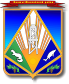 МУНИЦИПАЛЬНОЕ ОБРАЗОВАНИЕХАНТЫ-МАНСИЙСКИЙ РАЙОНХанты-Мансийский автономный округ – ЮграАДМИНИСТРАЦИЯ ХАНТЫ-МАНСИЙСКОГО РАЙОНАР А С П О Р Я Ж Е Н И Еот 29.09.2017                                                                                            № 995-рг. Ханты-МансийскО внесении изменений в распоряжение администрации Ханты-Мансийского района от 14.09.2016 № 909-р «Об утверждении «Плана мероприятий («дорожной карты») по поддержке доступа немуниципальных организаций (коммерческих, некоммерческих) к предоставлению услуг в социальной сфере в Ханты-Мансийском районе на 2016 – 2020 годы»	В целях реализации распоряжения Правительства Ханты-Мансийского автономного округа – Югры от 22.07.2016 № 394-рп  
«О плане мероприятий («дорожной карте») по поддержке доступа негосударственных организаций (коммерческих, некоммерческих) 
к предоставлению услуг в социальной сфере в Ханты-Мансийском автономном округе – Югре на 2016 – 2020 годы» (в редакции на 31.03.2017 № 172-рп ):1. Внести в распоряжение администрации Ханты-Мансийского района от 14.09.2016 № 909-р «Об утверждении «Плана мероприятий («дорожной карты») по поддержке доступа немуниципальных организаций (коммерческих, некоммерческих) к предоставлению услуг в социальной сфере в Ханты-Мансийском районе на 2016 – 2020 годы» следующие изменения:Пункт 1 распоряжения изложить в новой редакции: «1. Утвердить:1.1. План мероприятий («дорожную карту») по поддержке доступа немуниципальных организаций (коммерческих, некоммерческих) 
к предоставлению услуг в социальной сфере в Ханты-Мансийском районе на 2016 – 2020 годы (далее – «дорожная карта») согласно приложению 1.Состав Координационного совета по реализации мер, направленных на обеспечение доступа негосударственных (немуниципальных) организаций к предоставлению услуг в социальной сфере в Ханты-Мансийском районе согласно приложению 2.».1.2. Приложение 1 к распоряжению изложить в новой редакции:«Приложение 1к распоряжению администрацииХанты-Мансийского района          от 14.09.2016 № 909-рПлан мероприятий («дорожная карта») по поддержке немуниципальных организаций (коммерческих, некоммерческих) к предоставлению услуг в социальной сфере в Ханты-Мансийском районе на 2016 – 2020 годыЦелевые показатели Плана мероприятий («дорожной карты») по поддержке доступа немуниципальных организаций (коммерческих, некоммерческих) к предоставлению услуг в социальной сфере в Ханты-Мансийском районе на 2016 – 2020 годы».1.3. Дополнить распоряжение приложением 2 в следующей редакции: «Приложение 2к распоряжению администрацииХанты-Мансийского района         от 14.09.2016 № 909-рСостав Координационного совета по реализации мер,направленных на обеспечение доступа негосударственных (немуниципальных) организаций к предоставлению услуг в социальной сфере в Ханты-Мансийском районеЗаместитель главы Ханты-Мансийского района по социальным вопросам, председатель СоветаНачальник отдела межнациональных отношений МКУ ХМР «Комитет по культуре, спорту и социальной политике», секретарь СоветаЧлены Совета:Заместитель главы Ханты-Мансийского района, курирующий деятельность комитета экономической политики администрации Ханты-Мансийского районаЗаместитель главы Ханты-Мансийского района по финансам, председатель комитета по финансамДиректор департамента имущественных и земельных отношений администрации Ханты-Мансийского районаПредседатель комитета экономической политики администрации Ханты-Мансийского районаПредседатель комитета по образованию администрации Ханты-Мансийского районаДиректор МКУ ХМР «Комитет по культуре, спорту и социальной политике» (по согласованию)Директор МАУ ХМР «Организационно-методический центр» 
(по согласованию)Представители общественной организации (по согласованию).».2. Опубликовать настоящее распоряжение в газете «Наш район» 
и разместить на официальном сайте администрации Ханты-Мансийского района.3. Контроль за выполнением распоряжения возложить на заместителя главы Ханты-Мансийского района, курирующего деятельность комитета экономической политики администрации Ханты-Мансийского района. И.о. главы Ханты-Мансийского района                                             Р.Н.Ерышев№ пункта «дорож-ной карты»Наименование мероприятияОтветственные исполнителиСрок исполненияВид документа Результат1234561. Совершенствование нормативной правовой базы по обеспечению доступа негосударственных организаций, в том числе социально ориентированных некоммерческих организаций к предоставлению услуг в социальной сфере1. Совершенствование нормативной правовой базы по обеспечению доступа негосударственных организаций, в том числе социально ориентированных некоммерческих организаций к предоставлению услуг в социальной сфере1. Совершенствование нормативной правовой базы по обеспечению доступа негосударственных организаций, в том числе социально ориентированных некоммерческих организаций к предоставлению услуг в социальной сфере1. Совершенствование нормативной правовой базы по обеспечению доступа негосударственных организаций, в том числе социально ориентированных некоммерческих организаций к предоставлению услуг в социальной сфере1. Совершенствование нормативной правовой базы по обеспечению доступа негосударственных организаций, в том числе социально ориентированных некоммерческих организаций к предоставлению услуг в социальной сфере1. Совершенствование нормативной правовой базы по обеспечению доступа негосударственных организаций, в том числе социально ориентированных некоммерческих организаций к предоставлению услуг в социальной сфере1.1.Имущественная поддержка в приоритетном порядке в виде предоставления недвижимого имущества в аренду на льготных условиях или в безвозмездное пользование социально ориентированным немуниципальным организациям, в том числе некоммерческим организациям, оказывающим услуги населению в социальной сфередепартамент имущественных и земельных отношений администрации Ханты-Мансийского района (далее – ДИЗО)в течение 1 месяца после принятия соответствую-щих изменений в законодатель-стве Российской Федерации о некоммер-ческих организацияхпроект нормативного правового акта администрации Ханты-Мансийского районастимулирование участия социально ориентированных некоммерческих организаций в предоставлении услуг в социальной сфере1.2.Дополнение муниципальных программ Ханты-Мансийского района на период до 2020 года мероприятиями по поддержке деятельности немуниципальных организаций, в том числе социально ориентированных некоммерческих организаций, оказывающих услуги в социальной сфере, и развитию муниципально-частного партнерства, включая создание условий для упрощения доступа к предоставлению населению услуг в социальной сфере, финансируемых из бюджетных источниковкомитет по образованию администрации Ханты-Мансийского района (далее – комитет по образованию);муниципальное казенное учреждение Ханты-Мансийского района «Комитет по культуре, спорту и социальной политике» (далее –МКУ ХМР «Комитет по культуре, спорту и социальной политике»);комитет экономической политики администрации Ханты-Мансийского района(далее – комитет экономической политики)до 1 ноября 2017 годапостановление администрации Ханты-Мансийского районаповышение качества предоставляемых социальных услуг; увеличение доли средств бюджета Ханты-Мансийского района, выделяемых немуниципальным организациям, в том числе социально ориентированным некоммерческим организациям, на предоставление услуг, в общем объеме средств бюджета Ханты-Мансийского района, выделяемых на предоставление услуг в социальной сфере, до 15%1.3.Внесение изменений в распоряжение администрации Ханты-Мансийского района от 02.09.2015 № 1160-р «Об утверждении «Плана мероприятий («дорожной карты») по содействию развитию конкуренции в Ханты-Мансийском районе»комитет экономической политики в течение 3 месяцев после внесения соответствую-щих изменений 
в распоряжение Правительства Ханты-Мансийского автономного округа – Югры от 10.07.2015 
№ 387-рп «О перечне приоритетных и социально значимых рынков товаров и услуг, плане мероприятий («дорожной карте») по содействию развитию конкуренции в Ханты-Мансийском автономном округе – Югре»распоряжение администрации Ханты-Мансийского районаповышение эффективности мониторинга деятельности социально ориентированных некоммерческих организаций  1.4.Формирование перечня (комплекса) услуг, которые могут быть переданы на исполнение немуниципальным организациям, в том числе социально ориентированным некоммерческим организациям, и размещение его на официальном сайте администрации Ханты-Мансийского районакомитет по образованию; МКУ ХМР «Комитет по культуре, спорту и социальной политике» до 1 февраля 
2017 годаприказ исполнитель-ного органа муниципальной власти определение услуг, которые могут исполнять немуниципальные организации, в том числе социально ориентированные некоммерческие организации1.5.Стандартизация предоставления услуг (работ), которые могут быть переданы на исполнение немуниципальным организациям, в том числе социально ориентированным некоммерческим организациям комитет по образованию; МКУ ХМР «Комитет по культуре, спорту и социальной политике»до 1 сентября
2017 года приказ по комитету совершенствование оказания социальных услуг1.6.Утверждение стоимости одной услуги, которая может быть передана на исполнение немуниципальным организациям, в том числе социально ориентированным некоммерческим организациямкомитет по образованию; МКУ ХМР «Комитет по культуре, спорту и социальной политике»; комитет экономической политики до 1 сентября
2017 годаприказ по комитетуопределение объема расходов на одного человека при оказании услуг в целях внедрения системы персонифицирован-ного финансирования услуг1.7.Разработка отраслевых планов мероприятий по обеспечению доступа немуниципальных организаций, в том числе социально ориентированных некоммерческих организаций, к предоставлению услуг в социальной сфере, в том числе предусматривающих анализ и оценку эффективности существующих мер поддержкикомитет по образованию; МКУ ХМР «Комитет по культуре, спорту и социальной политике»; комитет экономической политики в течение 
10 дней после принятия постановлений администрации Ханты-Мансийского района «О внесении изменений в соответствую-щие муниципаль-ные программы», в соответствии с методическими рекоменда-циями, утвержден-ными автономным округом план мероприятий, утвержденный курирующим заместителем главы Ханты-Мансийского районаразвитие механизма поддержки негосударственных организаций, в том числе социально ориентированных некоммерческих организаций, оказывающих услуги в социальной сфере1.8.Формирование единого реестра поставщиков услуг социальной сферы, включая негосударственные (немуниципальные) организации, в том числе социально ориентированные некоммерческие организациикомитет экономической политики до 1 октября 2017 годаединый реестр поставщиков услуг социальной сферы на официальном сайте администрации Ханты-Мансийского районасоздание условий для повышения доступа негосударственных организаций, в том числе социально ориентированных некоммерческих организаций, к предоставлению населению услуг в социальной сфере1.9.Создание ресурсного центра поддержки СОНКОМКУ ХМР «Комитет по культуре, спорту и социальной политике»до 1 сентября 2017 годаединый информацион-ный центр поддержки СОНКО на официальном сайте администрации Ханты-Мансийского районасоздание условий для повышения доступа негосударственных организаций, в том числе социально ориентированных некоммерческих организаций, к предоставлению населению услуг в социальной сфере1.10.Информирование населения, в том числе через средства массовой информации, об «историях успеха», достижениях в сфере оказания услуг населению негосударственными организациями, в том числе СОНКО и социальными предпринимателямиМАУ Ханты-Мансийского района «Редакция газеты «Наш район»ежегодноинформацион-ные материалы, публикацииповышение информирован-ности граждан2. Реализация механизмов поддержки немуниципальных организаций, в том числе социально ориентированных некоммерческих организаций2. Реализация механизмов поддержки немуниципальных организаций, в том числе социально ориентированных некоммерческих организаций2. Реализация механизмов поддержки немуниципальных организаций, в том числе социально ориентированных некоммерческих организаций2. Реализация механизмов поддержки немуниципальных организаций, в том числе социально ориентированных некоммерческих организаций2. Реализация механизмов поддержки немуниципальных организаций, в том числе социально ориентированных некоммерческих организаций2. Реализация механизмов поддержки немуниципальных организаций, в том числе социально ориентированных некоммерческих организаций2.1.Привлечение негосударственных организаций, в том числе социально ориентированных некоммерческих организаций, к оказанию услуг (в том числе инновационных) в соответствующих сферахкомитет по образованию; МКУ ХМР «Комитет по культуре, спорту и социальной политике»;комитет экономической политики до 30 декабря 2017 года;до 30 декабря 2018 года; до 30 декабря 2019 года; 
до 30 декабря 2020 годаактивизация деятельности немуниципальных организаций, в том числе социально ориентированных некоммерческих организаций, внедрение инновационных услуг2.2.Проведение семинаров, совещаний для руководителей, работников немуниципальных организаций, в том числе социально ориентированных некоммерческих организаций, индивидуальных предпринимателей, осуществляющих деятельность в социальной сфере, с учетом развития практики саморегулирования социально ориентированных некоммерческих организацийкомитет по образованию; МКУ ХМР «Комитет по культуре, спорту и социальной политике»;комитет экономической политики до 30 декабря 2016 года;до 30 декабря 2017 года;до 30 декабря 2018 года; до 30 декабря 2019 года; до 30 декабря 2020 годаповышение эффективности деятельности немуниципальных организаций, в том числе социально ориентированных некоммерческих организаций 2.3.Оказание методической, консультационной и информационной поддержки социально ориентированным немуниципальным организациям, оказывающим услуги населению в социальной сферекомитет по образованию; МКУ ХМР «Комитет по культуре, спорту и социальной политике»до 25 декабря 2016 года;до 25 декабря 2017 года;до 25 декабря 2018 года;до 25 декабря 2019 года;до 25 декабря 2020 годаповышение информирован-ности социально ориентированных некоммерческих организаций, оказывающих населению услуги в социальной сфере3. Отраслевые меры, направленные на расширение участия немуниципальных организаций в оказании социальных услуг в приоритетных секторах социальной сферы3. Отраслевые меры, направленные на расширение участия немуниципальных организаций в оказании социальных услуг в приоритетных секторах социальной сферы3. Отраслевые меры, направленные на расширение участия немуниципальных организаций в оказании социальных услуг в приоритетных секторах социальной сферы3. Отраслевые меры, направленные на расширение участия немуниципальных организаций в оказании социальных услуг в приоритетных секторах социальной сферы3. Отраслевые меры, направленные на расширение участия немуниципальных организаций в оказании социальных услуг в приоритетных секторах социальной сферы3. Отраслевые меры, направленные на расширение участия немуниципальных организаций в оказании социальных услуг в приоритетных секторах социальной сферы3.1.Проведение конкурса на предоставление субсидии социально ориентированным некоммерческим организациям, оказывающим  услуги населению  в социальной сфереМКУ ХМР «Комитет по культуре, спорту и социальной политике»до 30 декабря 2017 года; до 30 декабря 2018 года;до 30 декабря 2019 года;до 30 декабря 2020 годараспоряжение администрации Ханты-Мансийского районаразвитие конкуренции на рынке социальных услуг3.2.Формирование и развитие системы персонифицированного финансирования услуг путем предоставления сертификатов немуниципальным организациям, в том числе социально ориентированным некоммерческим организациям, на оплату услугкомитет по образованию; МКУ ХМР «Комитет по культуре, спорту и социальной политике»до 30 декабря 2017 года;до 30 декабря 2018 года;до 30 декабря 2019 года;до 30 декабря 2020 годараспоряжение администрации Ханты-Мансийского районасоздание условий для привлечения негосударственных организаций, в том числе социально ориентированных некоммерческих организаций, в сферу оказания социальных услуг3.3.Внедрение эффективных практик деятельности немуниципальных организаций, в том числе социально ориентированных некоммерческих организаций, в области содействия занятости инвалидов и других категорий граждан; в сфере физической культуры и спорта;в сфере дошкольного образования, в том числе для образовательных организаций, реализующих образовательную программу дошкольного образования, в том числе созданных учреждениями профессионального и дополнительного образования, учреждениями культуры и спорта, а также в сфере дополнительного образования детей;в сфере услуг по организации отдыха и оздоровления детейМКУ ХМР «Комитет по культуре, спорту и социальной политике»;комитет экономической политики до 30 декабря 2017 года до 1 февраля 2018 года до 1 мая 
2018 годараспоряжение администрации Ханты-Мансийского районасоздание условий для привлечения немуниципальных организаций в сферу содействия занятости инвалидов и других категорий граждан, в сферу отдыха и оздоровления детей, в сферу дополнительного образования, дошкольного образования, в сферу физической культуры и спорта3.4.Рассмотрение вопросов участия немуниципальных организаций в оказании услуг дополнительного образования на заседаниях общественного совета в сфере образованиякомитет по образованию до 25 декабря 2016 года;до 25 декабря 2017 года;до 25 декабря 2018 года;до 25 декабря 2019 года;до 25 декабря 2020 годане менее 1 заседания в годповышение роли институтов гражданского общества№ п/пНаименование целевого показателяЕд. изм.2015год2016год2017год2018год2019год2020годИсполнитель123456789101.Количество муниципальных и немуниципальных услуг (работ), оказываемых (выполняемых) органами местного самоуправления и подведомственными организациями, всего,в т.ч. в сферахединиц999999комитет по образованию;МКУ ХМР «Комитет по культуре, спорту и социальной политике»образованиеединиц666666комитет по образованию культураединиц222222МКУ ХМР «Комитет по культуре, спорту и социальной политике»физическая культура и спортединиц111111МКУ ХМР «Комитет по культуре, спорту и социальной политике»2.Количество услуг (работ), которые возможно передать на исполнение негосударственным (немуниципальным) поставщикам, в т.ч. СОНКО, всего,в т.ч. в сферахединиц001333комитет по образованию;МКУ ХМР «Комитет по культуре, спорту и социальной политике»образованиеединиц001111комитет по образованию культураединиц000111МКУ ХМР «Комитет по культуре, спорту и социальной политике»физическая культура и спортединиц000111МКУ ХМР «Комитет по культуре, спорту и социальной политике»3.Количество услуг (работ), переданных (запланированных к передаче) на исполнение негосударственным (немуниципальным) поставщикам, в т.ч. СОНКО*, всего,в т.ч. в сферахединиц001333комитет по образованию;МКУ ХМР «Комитет по культуре, спорту и социальной политике»образованиеединиц001111комитет по образованию культураединиц000111МКУ ХМР «Комитет по культуре, спорту и социальной политике»физическая культура и спортединиц000111МКУ ХМР «Комитет по культуре, спорту и социальной политике»4.Объем средств, предусмотренный в бюджете муниципального образования для обеспечения предоставления муниципальных и немуниципальных услуг (работ), оказываемых (выполняемых) органами местного самоуправления и подведомственными организациями (общий объем средств, предусмотренный в бюджете муниципального образования для оказания услуг (строка 1 муниципальными и немуниципальными организациями), всего, в т.ч. в сферахмлн. рублей1 188,271 138,261 312,371 313,761 168,821 132,84комитет по образованию;МКУ ХМР «Комитет по культуре, спорту и социальной политике»образованиемлн. рублей1 186,71 135,41 309,61 309,61 164,61 130,8комитет по образованию культурамлн. рублей0,66311,88081,89491,97832,03722,0372МКУ ХМР «Комитет по культуре, спорту и социальной политике»физическая культура и спортмлн. рублей0,90220,9790,8802,1832,1832,183МКУ ХМР «Комитет по культуре, спорту и социальной политике»5.Объем средств, предусмотренный в бюджете муниципального образования 
для обеспечения предоставления услуг (работ), возможных к передаче на исполнение негосударственным (немуниципальным) поставщикам, в т.ч. СОНКО (общий объем средств, предусмотренный в бюджете муниципального образования для оказания услуг (строка 2) муниципальными и немуниципальными организациями), всего,в т.ч. в сферахмлн. рублей62,266,11355,51355,513комитет по образованию;МКУ ХМР «Комитет по культуре, спорту и социальной политике»образованиемлн. рублей0062,262,251,651,6комитет по образованию культурамлн. рублей0001,731,731,73МКУ ХМР «Комитет по культуре, спорту и социальной политике»физическая культура и спортмлн. рублей0002,1832,1832,183МКУ ХМР «Комитет по культуре, спорту и социальной политике»6.Объем средств, переданных (запланированных к передаче) из бюджета муниципального образования негосударственным (немуниципальным) организациям, в т.ч. СОНКО, для оказания услуг (выполнения работ) (услуги, отраженные в строке 3), всего, в т.ч. в сферахмлн. рублей6,817,51317,51317,513комитет по образованию;МКУ ХМР «Комитет по культуре, спорту и социальной политике»образованиемлн. рублей006,813,613,613,6из них СОНКОмлн. рублей6,813,613,613,6культурамлн. рублей0001,731,731,73из них СОНКОмлн. рублей0001,731,731,73физическая культура и спортмлн. рублей0002,1832,1832,183из них СОНКОмлн. рублей2,1832,1832,1837.Доля средств бюджета муниципального образования, выделяемых негосударственным (немуниципальным) организациям, в том числе СОНКО, в общем объеме средств бюджета муниципального образования, предусмотренных для обеспечения предоставления муниципальных и немуниципальных услуг (работ), оказываемых (выполняемых) органами местного самоуправления и подведомственными организациями (отношение строки 6 к строке 4), всего,в т.ч. в сферах:про-центов000,51,31,51,6комитет по образованию;МКУ ХМР «Комитет по культуре, спорту и социальной политике»образованиепро-центов000,5111из них СОНКОпро-центов0,5111культурапро-центов00087,584,984,9МКУ ХМР «Комитет по культуре, спорту и социальной политике»из них СОНКОпро-центов00087,584,984,9физическая культура и спортпро-центов000100,0100,0100,0МКУ ХМР «Комитет по культуре, спорту и социальной политике»из них СОНКОпро-центов000100,0100,0100,08.Доля средств бюджета муниципального образования, выделяемых негосударственным (немуниципальным) организациям, в том числе СОНКО, в общем объеме средств бюджета муниципального образования, выделяемых на предоставление услуг (выполнение работ) в социальной сфере, возможных к передаче на исполнение негосударственным (немуниципальным) поставщикам (отношение строки 6 к строке 5), всего,в т.ч. в сферах:про-центов10,926,531,531,5комитет по образованию;МКУ ХМР «Комитет по культуре, спорту и социальной политике»образованиепро-центов0010,921,926,326,3комитет по образованию из них СОНКОпро-центов10,921,926,326,3культурапро-центов000100,0100,0100,0МКУ ХМР «Комитет по культуре, спорту и социальной политике»из них СОНКОпро-центов000100,0100,0100,0физическая культура и спортпро-центов000100,0100,0100,0МКУ ХМР «Комитет по культуре, спорту и социальной политике»из них СОНКОпро-центов000100,0100,0100,09.Средний размер льготы СОНКО при предоставлении недвижимого имущества в арендупро-цент от полной стои-мости909090909090ДИЗО10.Объем информационной поддержки проектов, популяризирующих деятельность СОНКО, добровольчества, деятельность институтов гражданского обществаединиц-1215151515МАУ Ханты-Мансийского района «Редакция газеты «Наш район»;комитет экономической политики;комитет по образованию;МКУ ХМР «Комитет по культуре, спорту исоциальной политике»11.Доля муниципальных учреждений социальной сферы, находящихся в ведении муниципальных образований, в которых действуют попечительские (общественные, наблюдательные) советы с участием в их работе заинтересованных СОНКО, в общем числе таких учрежденийпро-центов100100100100100100комитет по образованию;МКУ ХМР «Комитет по культуре, спорту и социальной политике»12.Объем субсидий, предоставленных из бюджета муниципального образования СОНКО (общая сумма финансовой поддержки, направленная на проведение конкурсов среди СОНКО), всего,в т.ч. в сферахмлн. рублей0,7881,3501,1001,6501,6501,650комитет по образованию;МКУ ХМР «Комитет по культуре, спорту и социальной политике»развитие гражданского обществамлн. рублей0,7881,3501,1001,1501,1501,150МКУ ХМР «Комитет по культуре, спорту и социальной политике»из них СОНКОмлн. рублей0,7881,3501,1001,1501,1501,150МКУ ХМР «Комитет по культуре, спорту и социальной политике»образованиемлн. рублей0000,50,50,5комитет по образованию из них СОНКОмлн. рублей0000,50,50,5